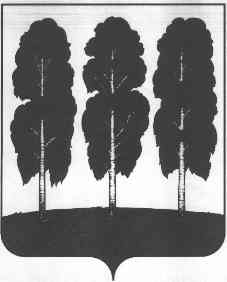 АДМИНИСТРАЦИЯ БЕРЕЗОВСКОГО РАЙОНАХАНТЫ-МАНСИЙСКОГО АВТОНОМНОГО ОКРУГА - ЮГРЫПОСТАНОВЛЕНИЕот  08.12.2016        						                                       № 952пгт. БерезовоО признании утратившим силу постановления администрации городского поселения Березово от        27 сентября 2011 года № 30 «Об утверждении схемы размещения нестационарных торговых объектов на территории городского поселения Березово»В целях приведения муниципальных правовых актов администрации городского поселения Березово в соответствии с требованиями Федерального закона от 28 декабря 2009 года № 381-ФЗ «Об основах государственного регулирования торговой деятельности в Российской Федерации», руководствуясь  частью 12 статьи 27 устава Березовского района:Постановление администрации городского поселения Березово                                       от 27 сентября 2011 года № 30 «Об утверждении схемы размещения нестационарных торговых объектов на территории городского поселения Березово» признать утратившим силу.Опубликовать настоящее постановление в газете «Жизнь Югры» и разместить на официальных веб-сайтах органов местного самоуправления Березовского района и городского поселения Березово.Настоящее постановление вступает в силу после его официального опубликования.Глава района 								                 В.И. ФоминПриложение к постановлению администрации Березовского районаот 08.12.2016  № 952Места размещения нестационарных торговых объектовразвозной торговли городского поселения Березово№ п/пМесто расположение нестационарных торговых объектовПлощадь земельного участкаСобственник земельного участка, на котором расположен нестационарный торговый объектспециализация1Березовский район, пгт. Березово, ул. ДуркинаГосударственная собственность не разграниченаПродовольственные товары, непродовольственные товары2Березовский район, пгт. Березово, ул. ЛенинаГосударственная собственность не разграниченаПродовольственные товары, непродовольственные товары